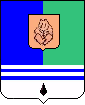 ПРИКАЗКомитетА финансовАдминистрации города Когалыма  «31»  августа  2015 года                                                                           №65-О           О внесении изменений в приказ          от  20.07.2015 №55-О В соответствии с постановлением Правительства Российской Федерации от 05.03.2015 №196 «О случаях и порядке предоставления заказчиком в 2015 году отсрочки уплаты неустоек (штрафов, пеней) и (или) осуществления списания начисленных сумм неустоек (штрафов, пеней)»,ПРИКАЗЫВАЮ:Наименование приказа изложить в следующей редакции «О порядке осуществления заказчиком в 2015 году списания начисленных сумм неустоек (пеней, штрафов) по контрактам, заключенным в целях обеспечения муниципальных  нужд».Пункт 1 приказа  изложить в следующей редакции: «1. Утвердить Порядок списания заказчиком в 2015 году начисленных сумм неустоек (пеней, штрафов) по контрактам, заключенным в целях обеспечения муниципальных  нужд согласно приложению к настоящему приказу.».Пункт 2 приказа исключить.Пункт 3 приказа считать пунктом 2 приказа.Настоящий приказ вступает в силу после подписания. Заместитель председателя Комитета финансовАдминистрации города Когалыма                                                      Л.В.СкориковаПриложениек приказу Комитета финансов Администрации города Когалымаот 31.08.2015  №65-ОПорядок списания заказчиком в 2015 году начисленных сумм неустоек (пеней, штрафов) по контрактам, заключенным в целях обеспечения муниципальных  нужд(далее-Порядок)1. Настоящий Порядок устанавливает правила списания  заказчиком в 2015 году начисленных сумм неустоек (пеней, штрафов) по контрактам, заключенным в целях обеспечения муниципальных нужд в соответствии с Федеральным законом от 05.04.2013 № 44-ФЗ «О контрактной системе в сфере закупок товаров, работ, услуг для обеспечения государственных и муниципальных нужд», исполнение обязательств по которым (за исключением гарантийных обязательств) завершено поставщиком (подрядчиком, исполнителем) в полном объеме в 2015 году (далее – задолженность) в случаях, предусмотренных пунктом 2 настоящего Порядка. 2. Задолженность подлежит списанию в соответствии с настоящим Порядком в следующих случаях:а) если общая сумма неуплаченной задолженности не превышает 5 процентов цены контракта;б) если общая сумма неуплаченной задолженности превышает 5 процентов цены контракта, но составляет не более 20 процентов цены контракта, и до окончания 2015 года поставщик (подрядчик, исполнитель) уплатил 50 процентов задолженности.3. Решение о списании или об отказе в списании  начисленных сумм неустоек (пеней, штрафов) по контрактам, заключенным в целях обеспечения муниципальных  нужд принимается комиссией по рассмотрению предложений о списании заказчиком в 2015 году начисленных сумм неустоек (штрафов, пеней) по контрактам, заключенным в целях обеспечения муниципальных нужд (далее – Комиссия), в состав которой включаются должностные лица Администрации города Когалыма и депутаты Думы города Когалыма.Состав Комиссии утверждается постановлением Администрации города Когалыма.4. Списание задолженности осуществляется на основании учетных данных заказчика, имеющих документальное подтверждение. Заказчик в целях списания задолженности обеспечивает сверку с поставщиком (подрядчиком, исполнителем) неуплаченной задолженности и направляет обращение о списании заказчиком в 2015 году начисленных сумм неустоек (пеней, штрафов) по контрактам, заключенным в целях обеспечения муниципальных  нужд на имя председателя Комиссии. 5. Комиссия рассматривает обращение заказчика о списании в 2015 году начисленных сумм неустоек (пеней, штрафов) по контрактам, заключенным в целях обеспечения муниципальных нужд в течение 30 календарных дней  и принимает одно из следующих решений:5.1. О списании заказчиком начисленных сумм неустоек (штрафов, пеней) по контрактам, заключенным в целях обеспечения муниципальных  нужд;5.2. Об отказе в списании заказчиком начисленных сумм неустоек (штрафов, пеней) по контрактам, заключенным в целях обеспечения муниципальных  нужд. 6. При наличии документа о подтвержденных сторонами контракта расчетах по начисленной и неуплаченной задолженности, основанием для принятия решения о списании задолженности является: а) в случае, предусмотренном подпунктом «а» пункта 2 настоящего Порядка - исполнение поставщиком (подрядчиком, исполнителем) обязательств (за исключением гарантийных обязательств) по контракту в полном объеме в 2015 году, подтвержденное актом приемки или иным документом; б) в случае, предусмотренном подпунктом «б» пункта 2 настоящего Порядка в дополнение к основанию и документам, указанным в подпункте «а» настоящего пункта - информация администратора доходов бюджета города Когалыма о зачислении уплаченных поставщиком (подрядчиком, исполнителем) сумм задолженности в бюджет города Когалыма (если задолженность возникла перед муниципальным заказчиком) или информация о зачислении средств, уплаченных поставщиком (подрядчиком, исполнителем) на счет заказчика (если задолженность возникла перед муниципальным бюджетным, автономным учреждением).В случае, если заказчик не осуществляет полномочия администратора доходов бюджета от применения мер гражданско-правовой ответственности по муниципальному контракту в части образовавшейся задолженности, то информация об уплате задолженности направляется заказчику администратором доходов бюджета города Когалыма, наделенным соответствующими полномочиями, в порядке, установленном правовым актом соответствующего главного администратора доходов бюджета города Когалыма. 7. Списание начисленных сумм неустоек (штрафов, пеней) по контрактам, заключенным в целях обеспечения муниципальных  нужд распространяется на принятую к учету задолженность поставщика (подрядчика, исполнителя) независимо от срока ее возникновения.8. Не допускается принятие решения о списании задолженности, требование об уплате которой направлялось заказчиком в соответствии с частью 6 статьи 34 Федерального закона от 5 апреля 2013 г. № 44-ФЗ «О контрактной системе в сфере закупок товаров, работ, услуг для обеспечения государственных и муниципальных нужд», в случае неподтверждения поставщиком (подрядчиком, исполнителем) указанной задолженности.9. Решение Комиссии оформляется протоколом, подписываемым всеми членами Комиссии. 10. В случае принятия решения в соответствии с пунктом 5.1 Порядка секретарь Комиссии готовит постановление Администрации города Когалыма о списании заказчиком в 2015 году начисленных сумм неустоек (штрафов, пеней) по контрактам, заключенным в целях обеспечения муниципальных  нужд.11. Постановление Администрации города Когалыма о списании заказчиком в 2015 году начисленных сумм неустоек (штрафов, пеней) по контрактам, заключенным в целях обеспечения муниципальных  нужд является основанием для списания Заказчиком начисленных неустоек (штрафов, пеней). Заказчик уведомляет поставщика (подрядчика, исполнителя) о  списании начисленной и  неуплаченной задолженности с указанием ее размера по средством уведомления, оформленного  по форме согласно приложению  к настоящему Порядку, в срок не более 5 рабочих дней со дня наступления соответствующего основания.13. Муниципальный заказчик, не осуществляющий полномочия администратора доходов бюджета города Когалыма от применения мер гражданской ответственности по муниципальному контракту в части образовавшейся задолженности, не позднее трех рабочих дней после осуществления списания задолженности направляет администратору доходов бюджета города Когалыма, указанному в абзаце четвертом пункта 6 настоящего Порядка, информацию о произведенном списании задолженности с указанием суммы списанной задолженности и кода классификации доходов бюджетов бюджетной системы Российской Федерации.Приложение к Порядку списания заказчиком в 2015 году начисленных сумм неустоек (пеней, штрафов) по контрактам, заключенным в целях обеспечения муниципальных  нуждУведомление N ____о списании начисленных сумм неустоек (пеней, штрафов)по контрактам, заключенным в целях обеспечения муниципальныхнужд, исполнение обязательств по которым (за исключениемгарантийных обязательств) завершены поставщиком(подрядчиком, исполнителем) в полном объемев 2015 году    В соответствии с ____________________________________________________________                        (постановление Администрации города Когалыма)от "__" _______ 20__ г. N ___ заказчик уведомляет о списании неуплаченных неустоек (пеней, штрафов) в сумме ________________руб.Руководитель заказчика(уполномоченное лицо)                        _______________               _________________________                         (подпись)            (расшифровка подписи)"__" ______________ 20__ г.            М.П.Кодыот "__" __________ 20__ г.ДатаНаименование заказчика___________________________(полное наименование)ИНННаименование заказчика____________________________(сокращенное наименование)КППдата постановки на учетдата постановки на учетОрганизационно-правовая форма заказчика___________________________по ОКОПФМесто нахождения заказчика       ___________________________по ОКТМОНаименование поставщика (подрядчика, исполнителя)___________________________(полное наименование юридического лица/фамилия, имя, отчество физического лица)ИНН___________________________(сокращенное наименование юридического лица)КППдата постановки на учетдата постановки на учетОрганизационно-правовая форма поставщика (подрядчика, исполнителя)___________________________по ОКОПФМесто нахождения поставщика (подрядчика, исполнителя)___________________________по ОКТМО(по ОКСМ)Номер контрактаДата заключения контрактаНомер реестровой записи в реестре контрактов